Happy Labor Day CelebrationYou have worked hard
toiling throughout delivering your best
now it’s time to relax
have some rest
best wishes on Labor Day 2016 !!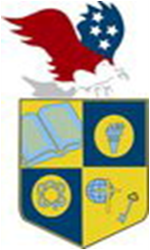 ATLANTICCHRISTIAN ACADEMYis an independent, international autonomousglobal high school institutionServing students since 2006Owned and Operated by Teachershttp://www.atlanticchristianacademyhs.orgadmin@atlanticchristianacademyhs.org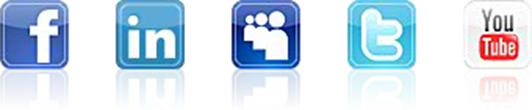 https://www.facebook.com/Atlantic-Christian-Academy-389351357794934